SUPPLEMENTARY  MATERIALS  –  ДОПОЛНИТЕЛЬНЫЕ МАТЕРИАЛЫSoils and soil cover of mountain and tundra landscapes of the Polar Urals on carbonate rocks: diversity, classification, carbon and nitrogen distributionПочвы и почвенный покров горно-тундровых ландшафтов Полярного Урала на карбонатных породах: разнообразие, классификация, распределение углерода и азотаE. V. Shamrikova, E. V. Zhangurov, E. E. Kulugina, M. A. Korolev, O. S. Kubik, E. A. TumanovaЕ.В. Шамрикова, Е.В. Жангуров, Е.Е. Кулюгина, М.А. Королев, О.С. Кубик, Е.А. ТумановаEurasian Soil Science.Почвоведение.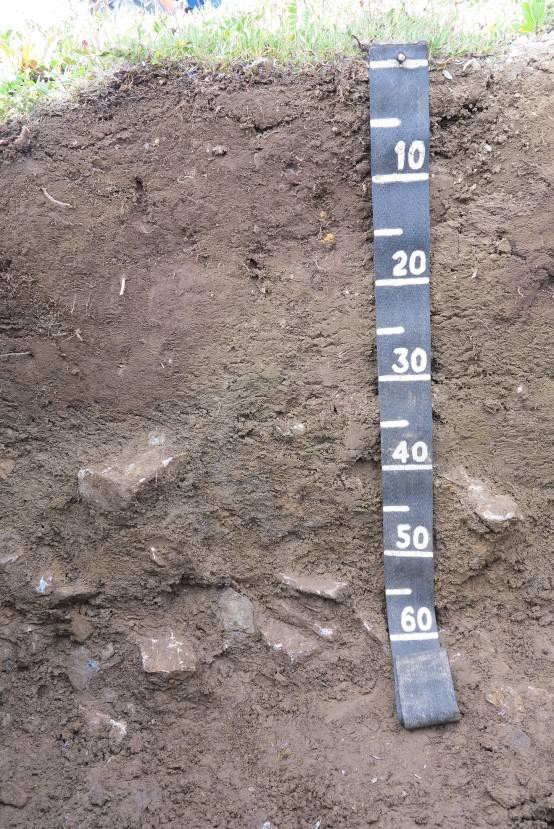 Fig. S1. Morphological structure of the Mollic Calcaric Stagnosol Skeletic soil profile (pit 1-PU).Рис. S1. Морфологическое строение профиля дерново-криометаморфическойпочвы (разрез 1-ПУ).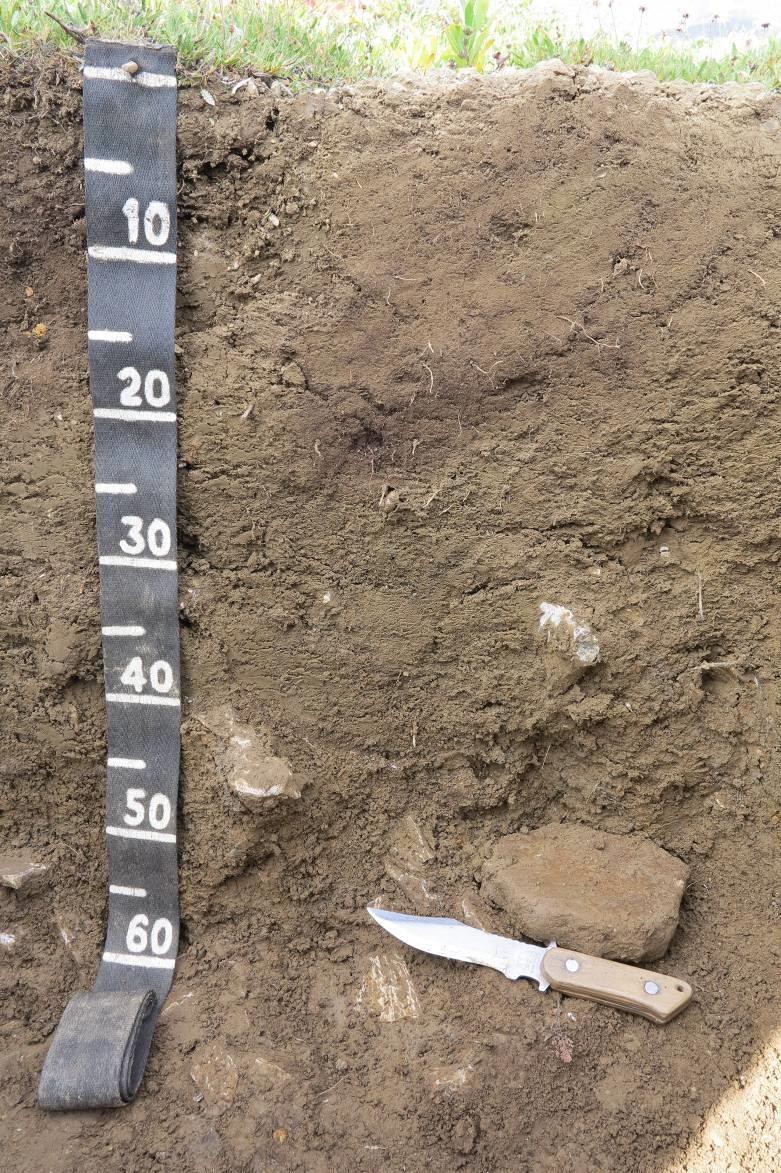 Fig. S2. Circle without vegetation (the right part of the front wall of the pit 1-PU). Рис. S2. Пятно без растительности (правая часть передней стенки разреза 1- ПУ).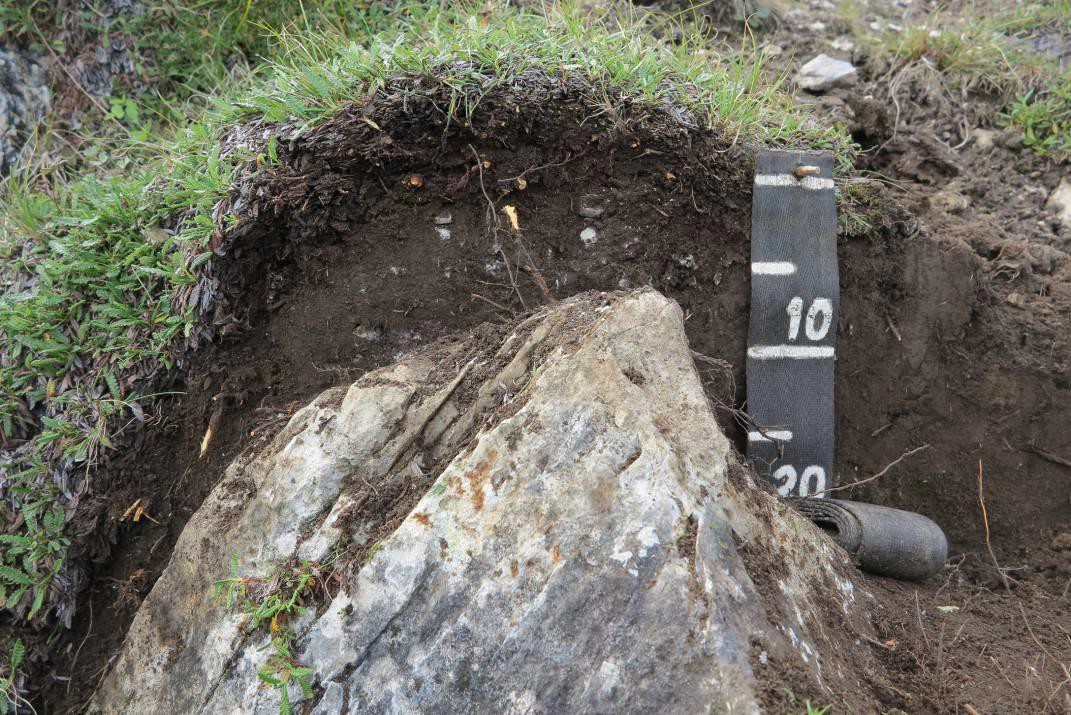 Fig. S3. Morphological structure of the Folic Mollic Calcaric Leptosol Humic profile (pit 3- PU).Рис.  S3. Морфологическое  строение  профиля  карболитозема  перегнойно-темногумусового (разрез 3-ПУ).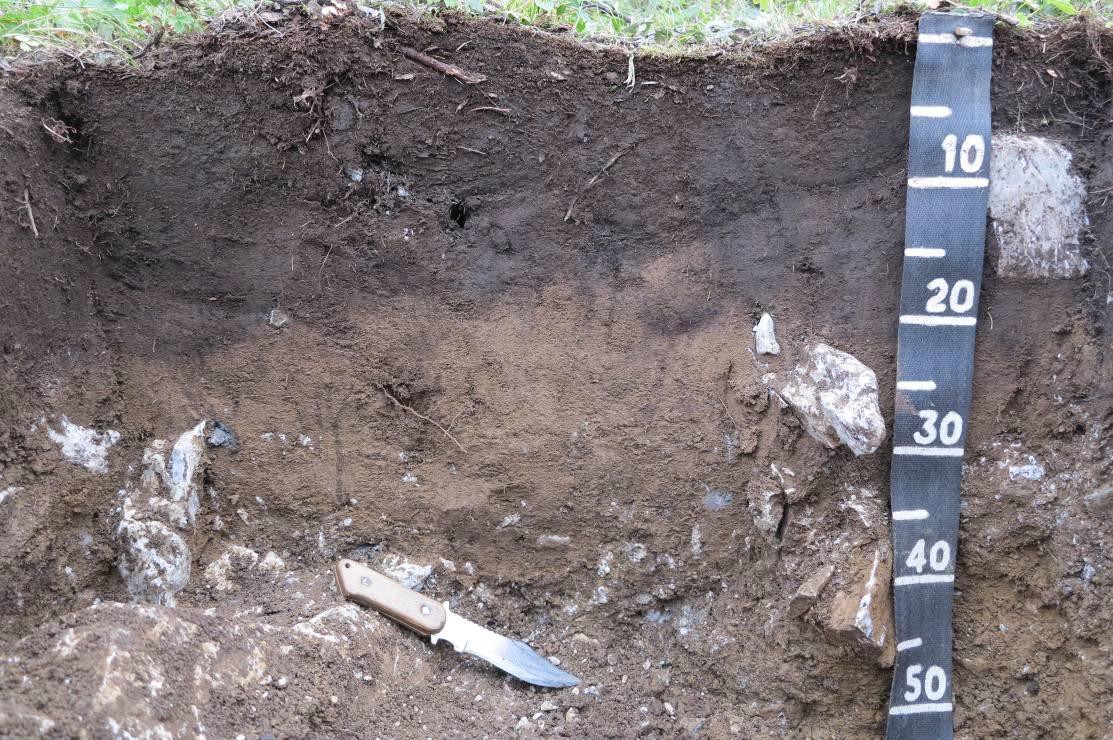 Fig. S4. Morphological structure of the Mollic Leptic Calcaric Stagnosol Skeletic soil profile (pit 5-PU).Рис.  S4. Морфологическое  строение  профиля  перегнойно-темногумусовойкриометаморфической почвы (разрез 5-ПУ).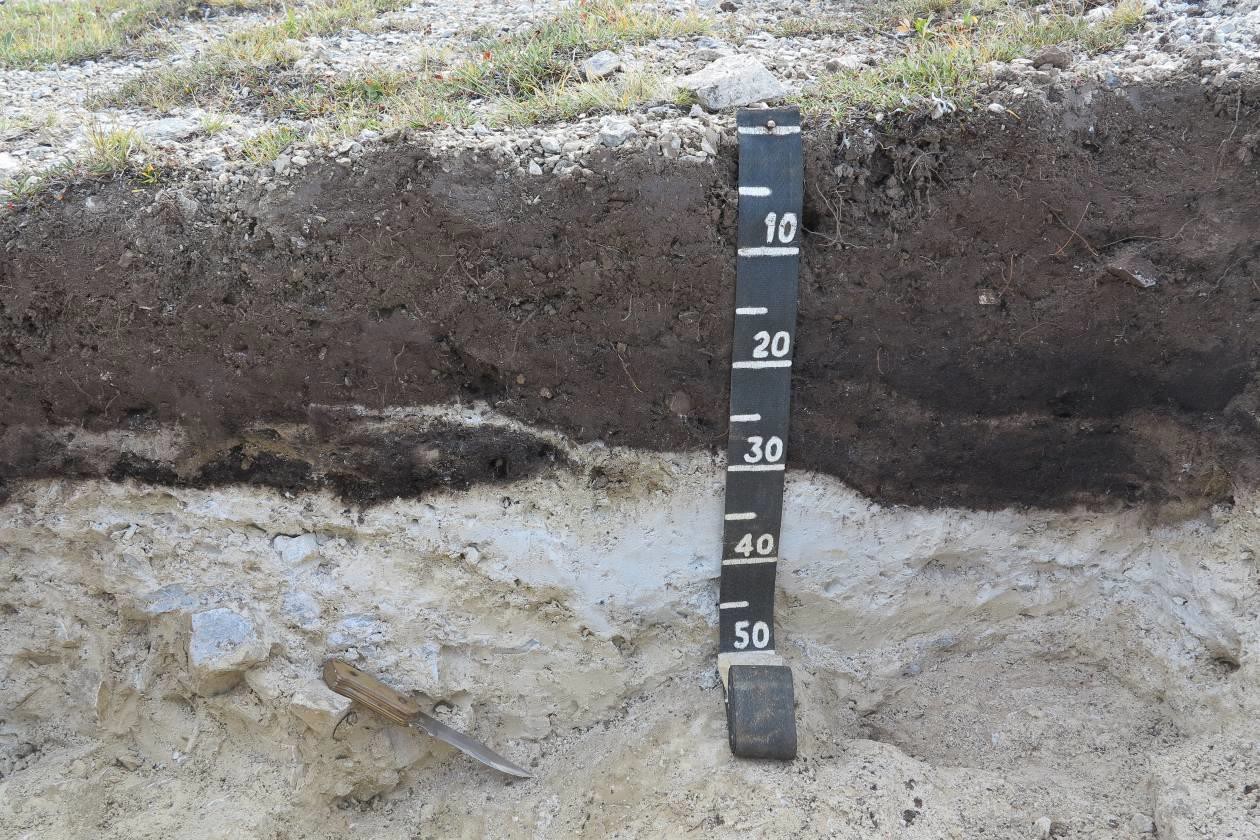 Fig.  S5.  Morphological  structure  of  the  Leptic  Skeletic  Calcaric  Regosol  soilprofile (pit 6-PU).Рис.  S5. Морфологическое  строение  профиля перегнойно-темногумусовой почвы (разрез 6-ПУ).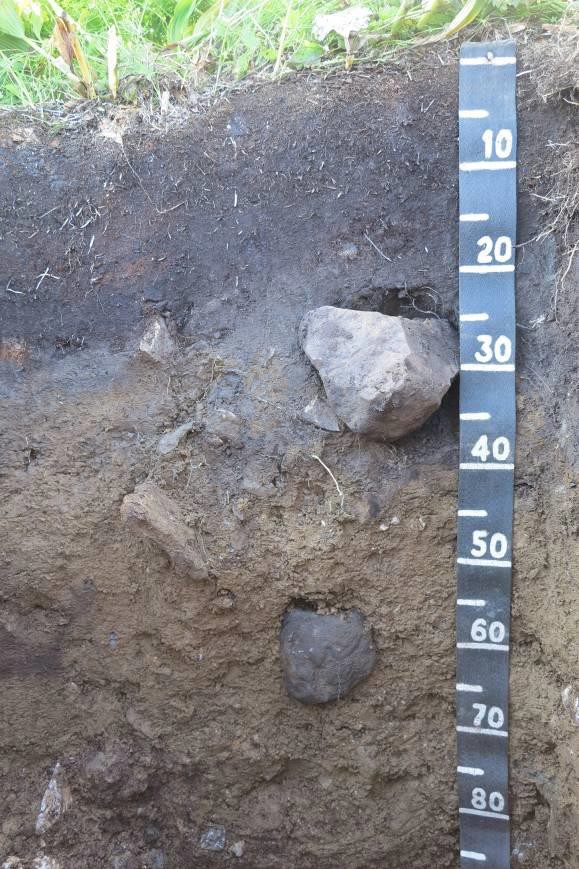 Fig. S6. Morphological structure of the Calcaric Stagnosol Humic Skeletic soilprofile (pit 7-PU).Рис.	S6. Морфологическое	строение	профиля	перегнойно-криометаморфической почвы (разрез 7-ПУ).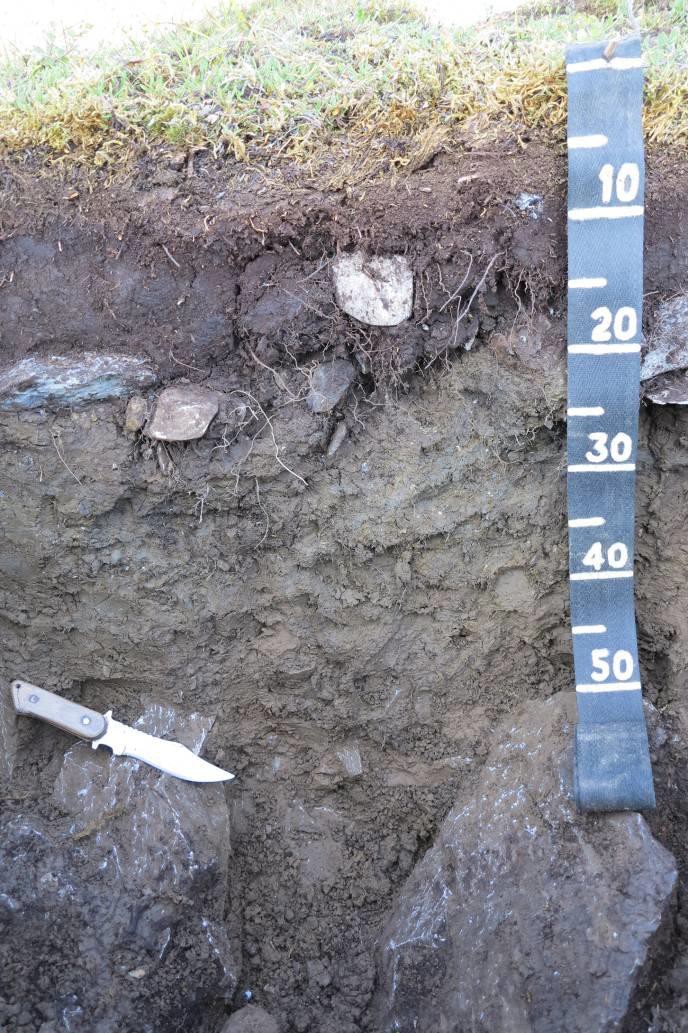 Fig. S7. Morphological structure of the Calcaric Folic Gleysol (Skeletic) profile(pit 8-PU).Рис.  S7. Морфологическое  строение  профиля  перегнойно-темногумусовой квазиглеевой криометаморфической почвы (разрез 8-ПУ)..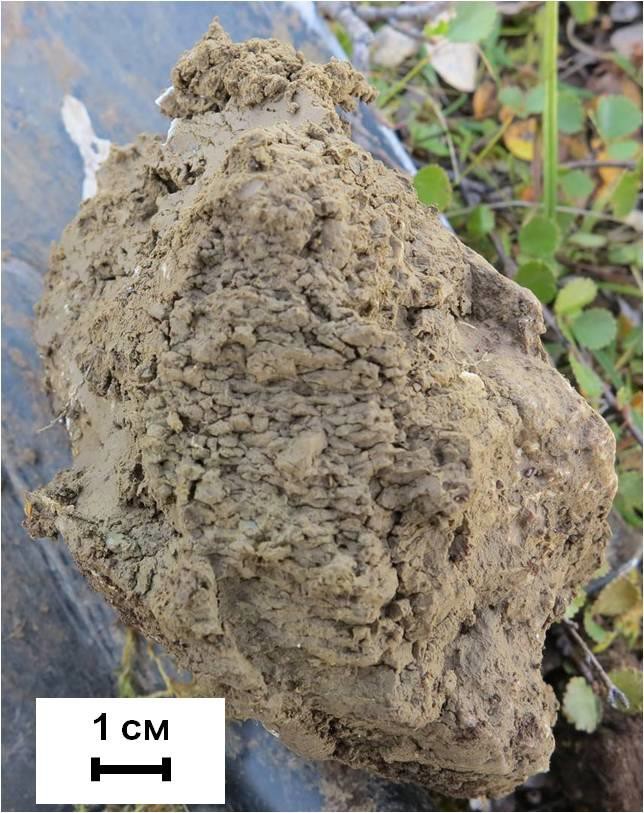 Fig. S8. Microstructure of the horizon СRM (pit 8-PU).Рис. S8. Макростроение горизонта СRM (разрез 8-ПУ).